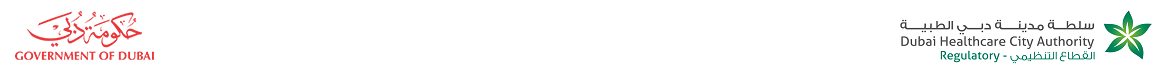 Dubai Healthcare City Authority Excellence Awards 2021People of Determination – Friendly Entity Award Entry FormAll fields must be completed for your submission to be considered. To fill in this section, please refer to the ‘nomination criteria (weight)’ for the People of Determination – Friendly Entity Award.Please tell the assessors why your organization should receive this award. Describe your achievements and performance, its objectives and outcomes, and note the following:Include evidence and information to establish the degree to which results indicate a significant benefit.Attach supporting information such as graphs and charts to illustrate results (Add a title for each document, outlining the same below.)Originality and Creativity:Accessibility of facilities, services and information by People of Determination____________________________________________________________________________________________________________________________________________________________________________________________________________________________________________________________________________________________________________________________________________________________________________________________________________________________________________________________________________________Added Value/Community Impact:Integrate and empower employees with People of Determination______________________________________________________________________________________________________________________________________________________________________________________________________________________________________________________________________________________________________________________________________________________________________________________________________________________________________________________________________________________________________________________________________________________________________________________________________________________________________________________________________________________________________________________________Result/Outcome:______________________________________________________________________________________________________________________________________________________________________________________________________________________________________________________________________________________________________________________________________________________________________________________________________________________________________________________________________________________________________________________________________________________________________________________________________________________________________________________________________________________________________________________________Submission documents- Main document (maximum 25 pages including evidence)- Supporting information (a maximum of 10 pages is permitted including a copy of your recent CV)File size should not exceed 40 MBAttachment checklist: Please specify the files you are uploading:  ______________________________________________________________________________________________________________________________________________________________________________________________________________________________________________________________________________________________________________________________________________________________________________________________________________________________________________________________________________________________________________________________________________________________________________________________________________________________________________________Terms and ConditionsPlease refer to the Terms and Conditions published on the website. □ I understand and agree to the Terms and Conditions (please tick).□ By accepting, I consent to the use of my entry information, logo and images for marketing and other company communication purposes for the Award (please tick).Entry submission deadline: May 20, 2021All entries will be acknowledged by email.If your submission is shortlisted, you will be required for a virtual interview between 1st and 10th June 2021.Should you have any queries, please email dhcc-excellence-awards@dhcr.gov.ae